10-596 Liebherr R9150B карьерный гусеничный гидравлический экскаватор ёмк. ковша 8.8-9.6 м3, обратная лопата, гл. 8 м,  Н погр. 8.84 м, вылет 14 м, рабочий вес 130 тн, Liebherr D9512 757 лс, 2.9 км/час, Liebherr-Mining Equipment Colmar SAS Франция 2018 г.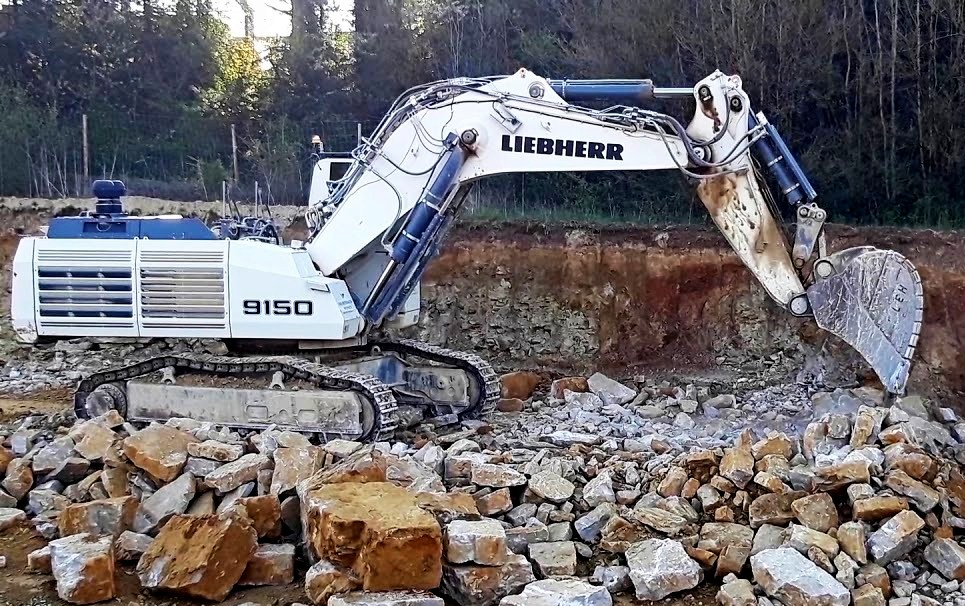  Модель R 9150B была разработана как самый производительный горный экскаватор в классе 100 тонн. В этом ключе R 9150B является идеальным решением для загрузки самосвалов от 50 до 135 тонн. Будучи преемником успешной модели R 984 C, этот горный экскаватор отличается большой универсальностью, короткими рабочими циклами и высокими усилиями резания и отрыва. Фирма позиционирует R 9150 как лучший экскаватор в мире в своем классе. По крайней мере, он оснащен самым вместительным ковшом среди аналогичных моделей и характеризуется самой высокой энерговооруженностью. Экскаватор агрегатируется мощным V-образным 12-цилиндровым фирменный дизельным двигателем, который устанавливается на экскаватор R9100. Мощность двигателя 757 л.с. (565 кВт). Отличительной особенностью этого двигателя является то, что он лишь незначительно снижает рабочие характеристики в условиях высокогорья.  Новый экскаватор снабжен самой современной системой управления, мониторинга и самодиагностики, которая позволяет легко выявлять и устранять неисправности. Показательно, что такой же системой оснащен самый крупный горный экскаватор в мире Liebherr R 9800. Кабина экскаватора претерпела существенные изменения, позволившие улучшить комфортность работы оператора. В первую очередь следует отметить появление большого панорамного лобового стекла.Двигатель Гидросистема Обратная лопата Модель двигателя Liebherr D9512 Мощность двигателя при 1800 об/мин 565 кВтНормы эмиссии выхлопных газов (USA/EPA) Tier 2 / Tier 4i соответствуют Гидронасосы рабочего оборудования и привода хода 3 Liebherr, регулируемые аксиально-поршневые x 512 л/мин., макс. давление: 350 бар Гидронасосы поворота платформы 1 регулируемый, реверсивный x 635 л/мин., макс. давление: 350 бар, закрытый контур максимальная Скорость поворота 6,50 об/минРабочий вес с обратной лопатой 130,00 тОбъём ковша обратной лопаты при 1,8 т/м³ 8,80 - 9,60 m³ Зубья Liebherr для ковшей обратной лопаты GP/HD/XHD Z110/Z110/Z110 Макс. усилие резания (по ISO 6015) 530 кНМакс. усилие отрыва (по ISO 6015) 620 кН